2019 Junior Session Euphonium RequirementsMajor scales, MEMORIZED, through two flats and sharps (1 octave minimum)Chromatic scale, MEMORIZED (1 octave minimum)Two prepared etudes listed in both treble and bass clef (see below)Sight reading—to be provided by adjudicator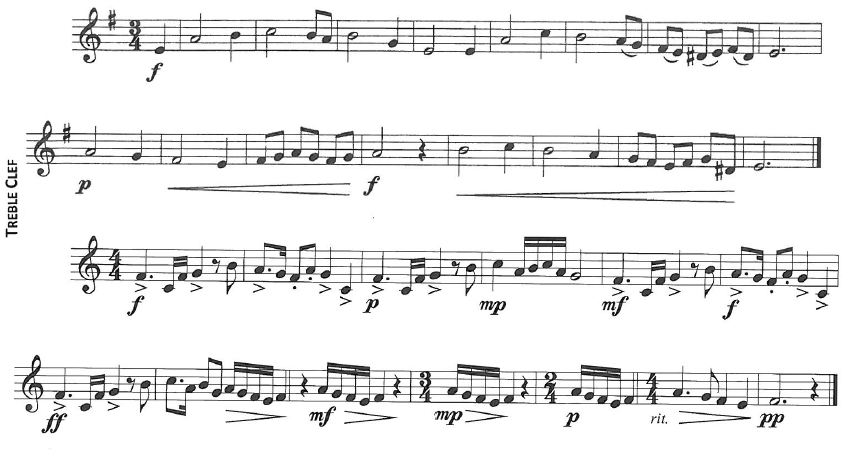 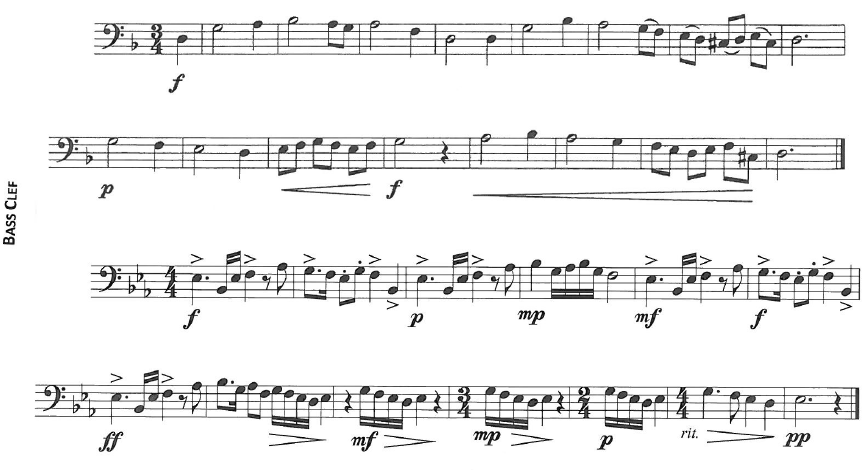 